Problem #1:  Analyzing Data (Pie Charts and Bar Graphs):Two bags of M&M’s are purchased:  one plain and one peanut.  Record the color of M&M’s in each bag in the table below:1.  Based on the data in the table, do you think the color distribution       is the same in a bag of plain M&M’s and peanut M&M’s2.  In the table to the right, find the percent of each color      for plain and peanut M&M’s.3.  Create a pie graph based on the percentages for plain and peanut M&M’s.			PLAIN						PEANUT4.  Create a side-by-sdie bar graph with color as the categories for both plain and peanut M&M’s.        You do not need to create 2 graphs here, just use one graph and draw 2 bars….one for plain,       one for peanut.5.  After looking at the pie charts and bar graphs, do you think the color distribution is the same in a      bag of plain M&M’s and peanut M&M’sProblem #2 (Statistical Problem Solving Process):Question:  Do men and women differ in their opinions about the likelihood they will become rich?Data Collection:  Analyze Data:  Find the percentages for each opinion category for male and female.Create a side-by-side bar graph (just like the M&M example) to compare females/males			Almost         Some          50-50          Good          Almost			 None         chance                         chance       certainConclusion:  Based on the data, what can you conclude about the opinions of men and women about their chances to become rich one day?Problem #3 (Statistical Problem Solving Process):Question:  Do Americans prefer Name Brand or Store Brand Products?Data Collection:	Table A – Name brand vs. Store Brand		Table B – Store brand products sorted by     generation/gender/income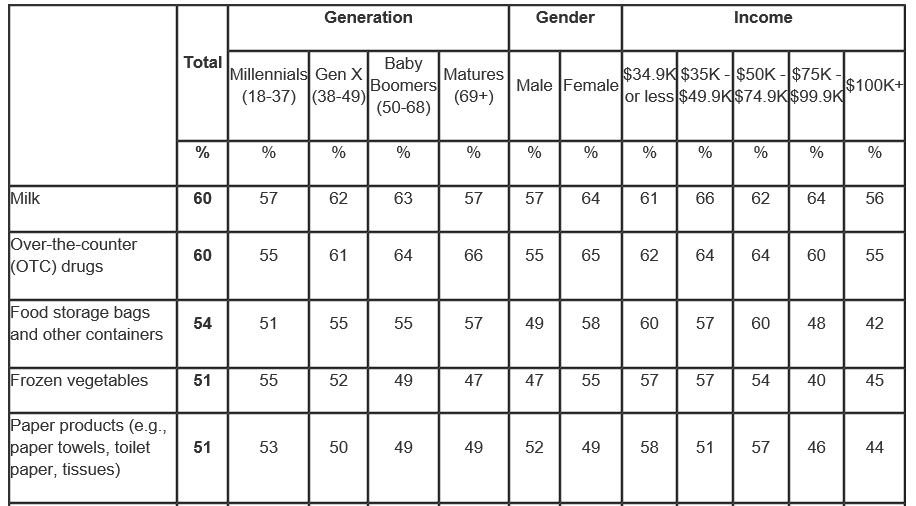 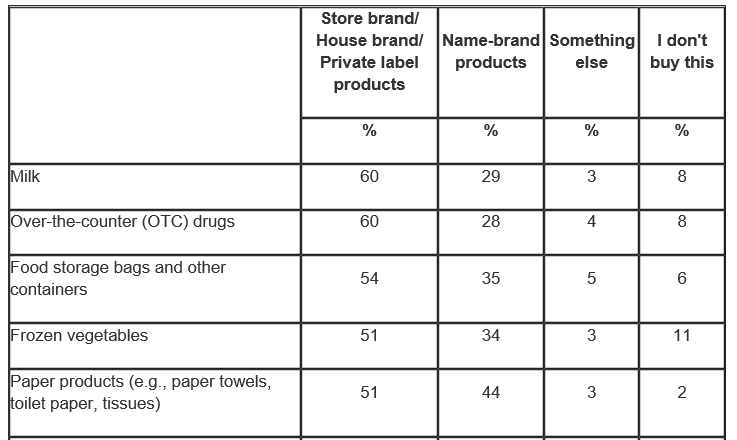 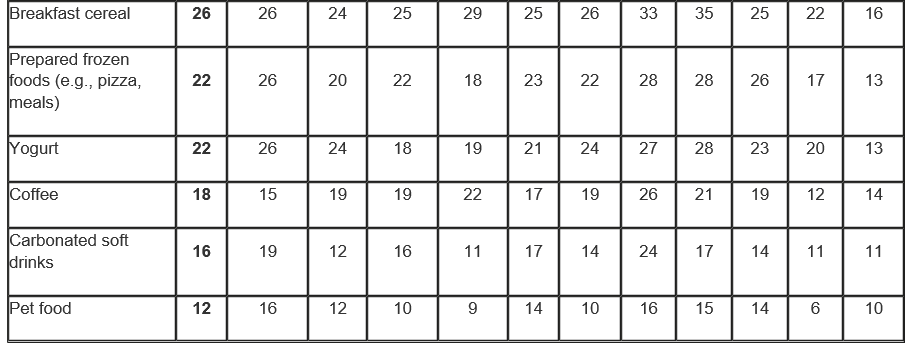 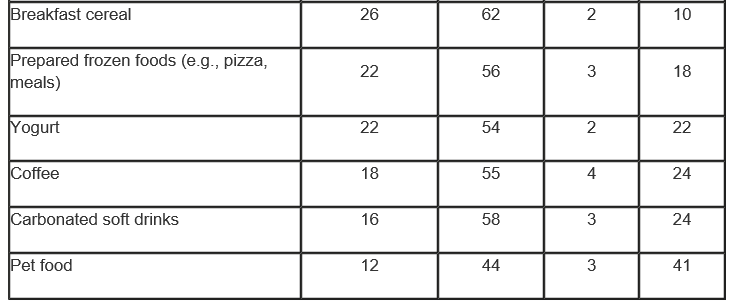 Analyze the data:Use Table A and create (3) Pie Charts:  Paper Products, Cereal, and Carbonated Soft DrinksUsing the product - “Carbonated Soft Drinks” create (3) bar graphs from Table B.  One chart for Generation, one for Gender, and one for income.Conclusion:Based on the information above, what conclusions can you draw about the question, “Do Americans prefer name brands or store brands?”ColorPlainPeanutOrangeBlueGreenYellowBrownRedColorPlain %Peanut %OrangeBlueGreenYellowBrownRedOpinionFemaleMaleTotalAlmost no chance9698194Some chance, but probably not426286712A 50-50 chance6967201416A good chance6637581421Almost certain4865971083Total236724594826OpinionFemale %Male %Almost no chanceSome chance, but probably notA 50-50 chanceA good chanceAlmost certain